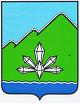 АДМИНИСТРАЦИЯ ДАЛЬНЕГОРСКОГО ГОРОДСКОГО ОКРУГА ПРИМОРСКОГО КРАЯПОСТАНОВЛЕНИЕ20 сентября 2016г.Дальнегорск№522-паО внесении изменений в Программу противодействия коррупции в Дальнегорском городском округена 2016 - 2017 годыВ соответствии с Федеральным законом от 25.12.2008 № 273-ФЗ 
«О противодействии коррупции», Указом Президента Российской Федерации 
от 01.04.2016 № 147 «О Национальном плане противодействия коррупции на 
2016 - 2017 годы», Законом Приморского края от 10.03.2009 № 387-КЗ 
«О противодействии коррупции в Приморском крае», руководствуясь Федеральным законом от 06.10.2003 № 131-ФЗ «Об общих принципах организации местного самоуправления в Российской Федерации», Уставом Дальнегорского городского округа, администрация Дальнегорского городского округаПОСТАНОВЛЯЕТ: Внести в Программу противодействия коррупции в Дальнегорском городском округе на 2016 – 2017 годы, утвержденную постановлением администрации Дальнегорского городского округа от 23.05.2016 № 288-па, следующие изменения:Раздел IVПрограммы дополнить пунктом 8 следующего содержания:«8. Финансовое обеспечение мер информационного, пропагандистского и профилактического характера осуществляется в рамках текущего финансирования основной деятельности исполнителей мероприятий программы.»;Раздел VII Программы изложить в следующей редакции:«Текущий контроль за ходом реализации мероприятий Программы осуществляет управление делами администрации Дальнегорского городского округа.Исполнители Программы ежеквартально, до пятого числа месяца, следующего за отчетным кварталом, представляют в управление делами администрации Дальнегорского городского округа отчеты о реализации мероприятий Программы, в том числе содержащие анализ причин несвоевременного их выполнения. Управление деламиадминистрации Дальнегорского городского округа ежегодно до 1 апреля года, следующего за отчетным годом, подготавливает и представляет Главе Дальнегорского городского округа доклад о ходе реализации Программы за отчетный год, включающий в себя сводную информацию о результатах реализации Программы.»Настоящее постановление подлежит размещению на официальном интернет-сайте Дальнегорского городского округа.Контроль за исполнением настоящего постановления возложить на первого заместителя главы администрации Дальнегорского городского округа.Глава Дальнегорского городского округа 				И.В. Сахута